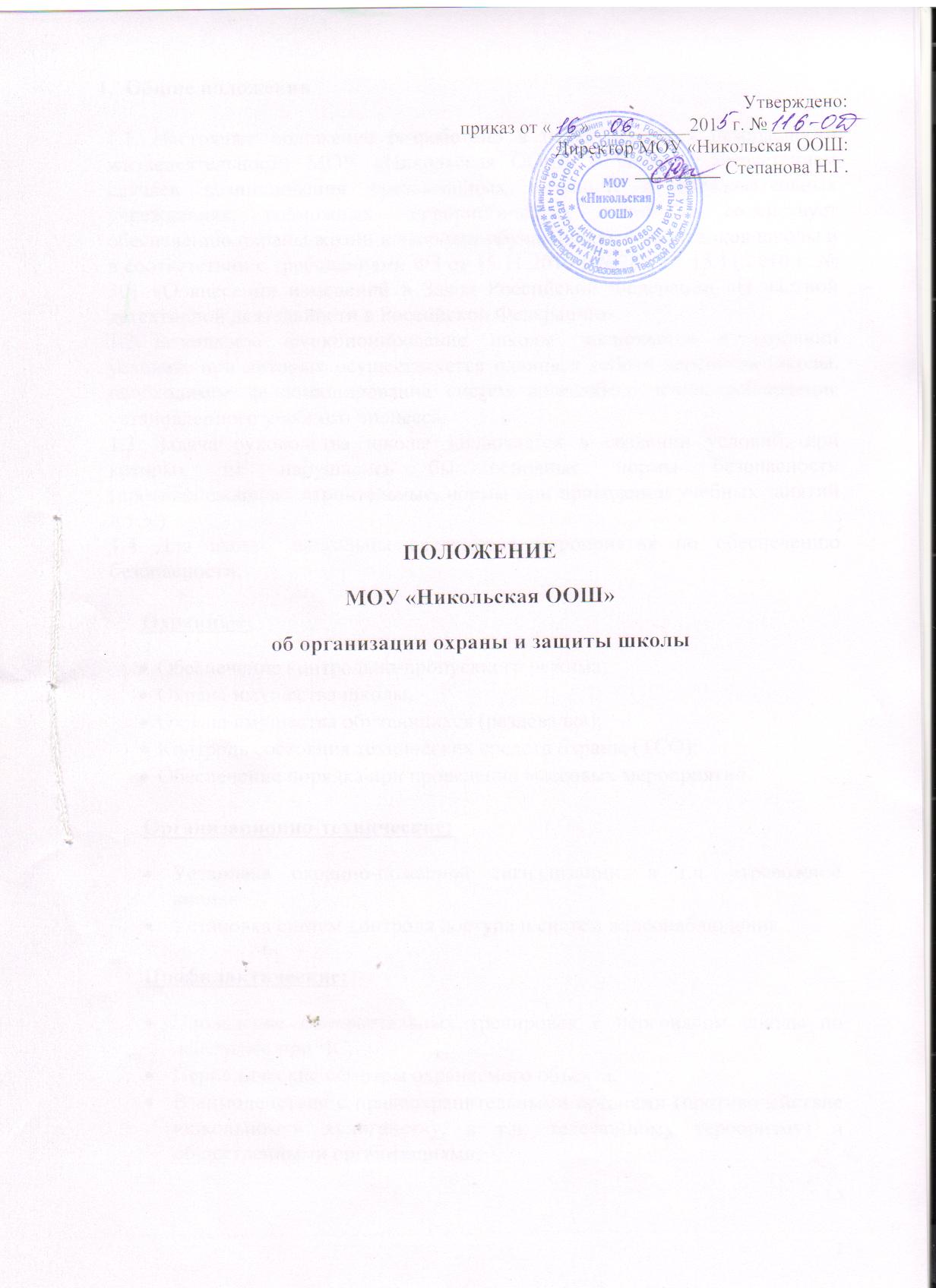 ПОЛОЖЕНИЕМОУ «Никольская ООШ»об организации охраны и защиты школыОбщие положенияНастоящее положение разработано в целях усиления безопасности жизнедеятельности МОУ «Никольская ООШ» в связи с возрастанием случаев возникновения чрезвычайных ситуаций в образовательных учреждениях, возможных террористических акций и содействует обеспечению охраны жизни и здоровья обучающихся и работников школы и в соответствии с требованиями ФЗ от 15.11.2010 г №289, от 15.11.2010 г. № 301 «О внесении изменений в Закон Российской Федерации «О частной детективной деятельности в Российской Федерации».Безопасное функционирование школы заключается в создании условий, при которых осуществляется плановая работа персонала школы, необходимое функционирование систем жизнеобеспечения, соблюдение установленного учебного процесса. Задача руководства школы заключается в создании условий, при которых не нарушались бы основные нормы безопасности (противопожарные, строительные, нормы при проведении учебных занятий и т.д.)Для школы актуальны следующие мероприятия по обеспечению безопасности:Охранные:Обеспечение контрольно-пропускного режима;Охрана имущества школы;Охрана имущества обучающихся (раздевалка);Контроль состояния технических средств охраны (ТСО);Обеспечение порядка при проведении массовых мероприятий.Организационно-технические:Установка охранно-пожарной сигнализации, в т.ч. «тревожной кнопки»;Установка систем контроля доступа и систем видеонаблюдения.Профилактические:Проведение ежеквартальных тренировок с персоналом школы по действиям при ЧС;Периодические осмотры охраняемого объекта;Взаимодействие с правоохранительными органами (противодействие «школьному» хулиганству, в т.ч. телефонному терроризму) и общественными организациями.Директор школы - лицо, отвечающее за безопасность функционирования учебного заведения в целом. За соблюдение мер безопасности на занятиях отвечает педагогический персонал школы. Педагогический персонал в своей деятельности руководствуется Инструкцией по организации защиты МОУ «Никольская ООШ» от террористических угроз и иных посягательств экстремистского характера (Приложение № 1).Способы осуществления охранной деятельности . Охранная деятельность школы осуществляется штатными школьными сторожами (в ночное время, в праздничные дни организовано дневное дежурство работников учреждения согласно графику).. Оказывать охранные услуги разрешается только предприятиям, организациям, имеющим специальное разрешение (лицензию) или законное право на охранную деятельность..  Использование вооруженной охраны в школе запрещено. Права и обязанности лиц, осуществляющих охрану школы. Контролировать соблюдение установленного в школе порядка доступа обучающихся, работников школы и посетителей, а также вноса и выноса материальных средств.. Контролировать соблюдение установленных правил внутреннего трудового распорядка.. Контролировать соблюдение установленного порядка сдачи отдельных помещений школы под охрану и снятия с охраны.. Контролировать сохранность входных дверей, запорных устройств, пломб опечатанных помещений, сданных под охрану.. Принимать меры адекватного реагирования на действия лиц, нарушающих установленный порядок посещения школы либо правила внутреннего распорядка, а также носящие признаки противоправных деяний, своевременно информировать о таких фактах руководство школы и в случае необходимости — правоохранительные органы.. Оказывать содействие правоохранительным органам в обеспечении правопорядка на территории школы. Совместно с правоохранительными органами принимать участие в обеспечении безопасности обучающихся и преподавательского состава при проведении массовых мероприятий.. Своевременно реагировать на срабатывание средств охранно-пожарной сигнализации, на проявление в школе признаков возгораний, аварий техногенного характера или стихийного бедствия и принимать необходимые меры адекватного реагирования (вызов специальных служб, сообщение руководству школы и принятие мер с помощью подручных средств и т.д.).. Пост охраны в школе должен быть обеспечен документацией в соответствии с положением об организации пропускного режима в МОУ " Никольская ООШ", оборудован необходимой мебелью, телефонной связью.Права и обязанности руководителя школы. Информирует лиц, осуществляющих охрану об установленном порядке посещения школы и правилах внутреннего распорядка в виде издания соответствующих документов, знакомит сотрудников и обеспечивает возможность ознакомления с ними посетителей объекта.. Утверждает правила сдачи под охрану помещений и имущества, доводит их до сведения сотрудников и обеспечивает практическую возможность их соблюдения.. Несет личную ответственность и повышает ответственность педагогического коллектива за содержание инженерно-технических средств и оборудования, обеспечивающих безопасность и защищенность образовательного учреждения.. Проводит практические занятия с педагогическим коллективом и обучающимися по осуществлению правильных действий при возникновении чрезвычайных ситуаций.. Совершенствует организацию взаимодействия с правоохранительными органами и государственными структурами по обеспечению безопасности, антитеррористической защищенности образовательного учреждения в повседневной деятельности и при проведении массовых мероприятий;. Широко привлекает родительскую общественность и старшеклассников к организации дежурств при проведении массовых мероприятий, 